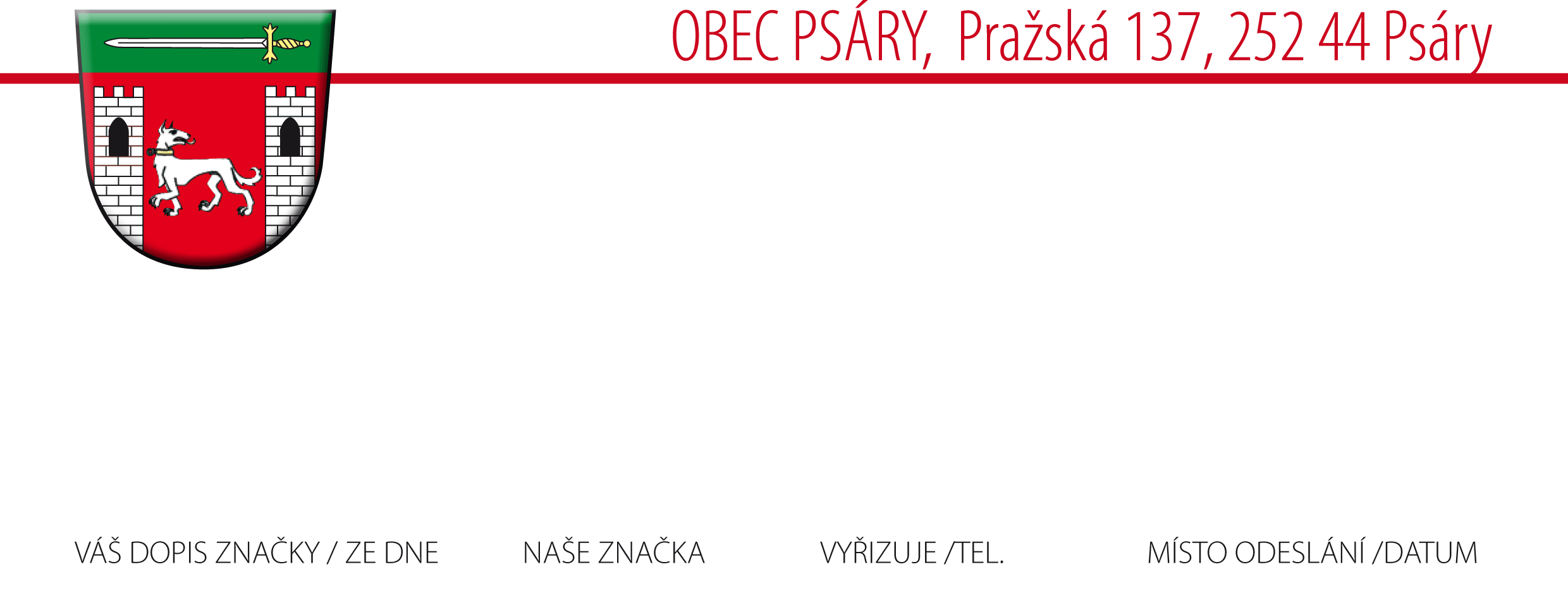 	Veřejnou vyhláškou	    OU/00805/17	J. Alferyová	Psáry, 09.03.2017Záznam o změně čísel položek rozpočtové skladby ve schváleném rozpočtu na rok 2017Rozpočet Obce Psáry byl schválen ZO dne 14.12.2016.Dle novely vyhlášky č. 323/2002 Sb., o rozpočtové skladbě, účinné od 1.1.2017,byly položky uvedené ve schváleném rozpočtu 1351 a 1355 /odvod z loterií a výherních hracích automatů/ zrušeny a nahrazeny položkou 1381 = daň z hazardních her a položkami 1382 a 1383 pro dobíhající příjmy z loterií a VHP.	Jaroslava Alferyová	účetní	